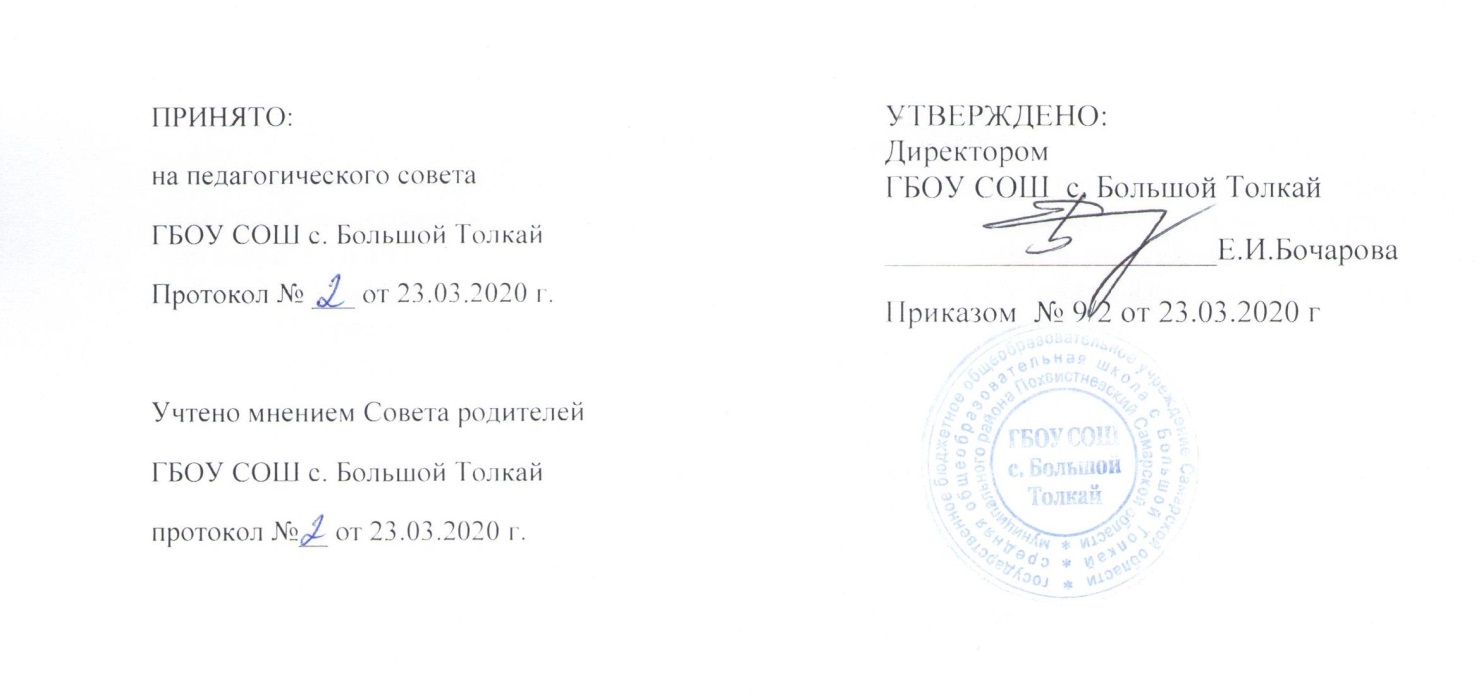 ПОЛОЖЕНИЕ                                                                                                                                                                           об организации образовательного процесса с использованием электронного обучения и дистанционных образовательных       технологий государственного бюджетного                           общеобразовательного учреждения
Самарской области средней общеобразовательной школы                                             с. Большой Толкай муниципального района Похвистневский Самарской областиОБЩИЕ ПОЛОЖЕНИЯНастоящее Положение об организации образовательного процесса с использование электронного обучения и дистанционных образовательных технологий в ГБОУ СОШ с. Большой Толкай (далее по тексту – ОУ) разработано на основании следующих документов:Федерального закона от 29.12.2012 № 273-Ф3 «Об образовании в Российской Федерации» в редакции 1 марта 2020 года;Приказа министерства просвещения Российской Федерации от 17.03.2020 №104 «Об организации образовательной деятельности в организациях, реализующих образовательные программы начального, основного общего и среднего общего образования, образовательные программы среднего профессионального образования, соответствующего дополнительного профессионального образования и дополнительные общеобразовательные программы, в условиях распространения новой короновирусной инфекции на территории Российской Федерации;Письма министерства просвещения Российской Федерации от 19.03.2020№ГД-39/04«О направлении методических рекомендаций»;Приказа Министерства образования и науки Российской Федерации № 816 от 23 августа 2017 года «Об утверждении Порядка применения организациями, осуществляющими образовательную деятельность, электронного обучения, дистанционных образовательных технологий при реализации образовательных программ»;Приказа Министерства образования и науки Российской Федерации №1015 от 30 августа 2013 года в редакции 10 июня 2019 года «Об утверждении Порядка организации и осуществления образовательной деятельности по основным общеобразовательным программам - образовательным программам начального общего, основного общего и среднего общего образования»;Указа Президента РФ №599 от 07.05.2012 «О мерах по реализации государственной политики в области образования и науки»;Федерального закона «О социальной защите инвалидов в Российской Федерации» от 24.11.1995 №181-ФЗ с изменениями на 2 декабря 2019 года, в редакции 1 января2020 года,Устава и других нормативных правовых актов Российской Федерации, регламентирующих деятельность общеобразовательных организаций.Данное Положение об организации образовательного процесса с использование электронного обучения и дистанционных образовательных технологий, определяет участников образовательных отношений с использованием электронного обучения и дистанционных образовательных технологий, их права и обязанности, организацию процесса использования дистанционных образовательных технологий в гимназии, организацию процесса дистанционного обучения детей-инвалидов, а также порядок ознакомления педагогических работников, родителей (законных представителей), обучающихся с настоящим Положением.Под дистанционными образовательными технологиями (далее – ДОТ) понимаются образовательные технологии, реализуемые в основном с применением информационно- телекоммуникационных сетей при опосредованном (на расстоянии) взаимодействии обучающихся и педагогических работников (ст. 16 п.1 ФЗ от 29.12.2012 №273-ФЗ «Об образовании Российской Федерации»).Дистанционное обучение — способ организации процесса обучения, основанный на использовании современных информационных и телекоммуникационных технологий, позволяющих осуществлять обучение на расстоянии без непосредственного контакта между педагогами и обучающимися.Электронное обучение (далее ЭО) — организация образовательной деятельности с применением содержащейся в базах данных и используемой при реализацииобразовательных программ информации и обеспечивающих ее обработку информационных технологий, технических средств, а также информационно-телекоммуникационных сетей, обеспечивающих передачу по линиям связи указанной информации, взаимодействие обучающихся и педагогических работников.Образовательная деятельность, реализуемая в дистанционной форме, предусматривает значительную долю самостоятельных занятий обучающихся, не имеющих возможности ежедневного посещения занятий; методическое и дидактическое обеспечение этой деятельности со стороны ОУ, а также регулярный систематический контроль и учет знаний обучающихся. Главными целями дистанционного обучения как важной составляющей в системе беспрерывного образования являются:предоставление обучающимся возможности освоения образовательных программ начального общего, основного общего, среднего общего образования непосредственно по месту жительства обучающегося или его временного пребывания (нахождения);повышение качества образования обучающихся в соответствии с их интересами, способностями и потребностями;развитие профильного образования в рамках организации, осуществляющей образовательную деятельность, на основе использования информационных технологий как комплекса социально-педагогических преобразований;предоставление детям-инвалидам, детям находящимся на индивидуальном обучении возможности получения образования по индивидуальной программе на дому;повышение качества образования обучающихся в соответствии с их интересами, способностями и потребностями;развитие профильного образования на основе использования информационных технологий как комплекса социально-педагогических преобразований;предоставление обучающимся возможность освоения образовательных программ начального общего, основного общего, среднего общего образования на период карантина.Использование дистанционного обучения способствует решению следующих задач:повышение эффективности учебной деятельности обучающихся;повышение эффективности организации учебной деятельности;повышение эффективности использования учебных помещений;повышение доступа к качественному образованию, обеспечение возможности изучать выбранные обучающимися общеобразовательные дисциплины.Использование технологий дистанционного обучения повышает доступность образования, позволяет более широко и полно удовлетворять образовательные запросы.ГБОУ СОШ с. Большой Толкай вправе использовать ЭО и ДОТ при всех предусмотренных законодательством РФ формах получения общего образования или при их сочетании, при проведении различных видов учебных, лабораторных или практических занятий, текущего контроля, промежуточной аттестации обучающихся.Образовательные программы могут реализовываться в смешанном (комбинированном) режиме – в зависимости от специфики образовательных задач и представления учебного материала. Соотношение объема проведенных часов, лабораторных и практических занятий с использованием ЭО и ДОТ или путем непосредственного взаимодействия педагогического работника с обучающимся определяется образовательной организацией в соответствии с образовательными программами с учетом потребностей обучающегося и условий осуществления образовательной деятельности.ЭО и ДОТ могут использоваться при непосредственном взаимодействии педагогического работника с обучающимися, а также с использованием различных образовательных онлайн платформ.ГБОУ СОШ с. Большой Толкай доводит до участников образовательных отношений информацию о реализации образовательных программ или их частей с применением ЭО и ДОТ, обеспечивающую возможность их правильного выбора.ЭО и ДОТ обеспечиваются применением совокупности образовательных технологий, при которых частично опосредованное или полностью опосредованное взаимодействие обучающегося и преподавателя осуществляется независимо от места их нахождения и распределения во времени на основе педагогически организованных технологий обучения.Основными элементами системы ЭО и ДОТ являются: образовательные онлайн- платформы; цифровые образовательные ресурсы, размещенные на образовательных сайтах; видеоконференции; вебинары; skype – общение; e-mail; облачные сервисы; электронные носители мультимедийных приложений к учебникам; электронные пособия, разработанные с учетом требований законодательства РФ об образовательной деятельности.УЧАСТНИКИ ОБРАЗОВАТЕЛЬНЫХ ОТНОШЕНИЙ С ИСПОЛЬЗОВАНИЕМ ЭЛЕКТРОННОГО ОБУЧЕНИЯ И ДИСТАНЦИОННЫХ ОБРАЗОВАТЕЛЬНЫХТЕХНОЛОГИЙУчастниками образовательных отношений с использованием ЭО и ДОТ являются: обучающиеся, педагогические, административные и учебно-вспомогательные работники ГБОУ СОШ с. Большой Толкай, родители (законные представители) обучающихся.Права и обязанности обучающихся, осваивающие общеобразовательные программы с использованием ЭО и ДОТ, определяются законодательством Российской Федерации.Обучение в дистанционной форме осуществляется как по отдельным предметам и курсам, включенным в учебный план ГБОУ СОШ с. Большой Толкай, так и по всему комплексу предметов учебного плана.Обучающиеся в дистанционной форме имеют все права и несут все обязанности, предусмотренные законом «Об образовании в РФ» и Уставом ОУ, наравне с обучающимися других форм обучения, могут принимать участие во всех проводимых ОУ учебных, познавательных, развивающих, культурных и, спортивных мероприятиях: уроках, консультациях, семинарах, в т.ч. выездных зачетах, экзаменах, в т.ч конференциях, экспедициях, походах, викторинах, чемпионатах и других мероприятиях, организуемых и (или) проводимых ГБОУ СОШ с. Большой Толкай. Посещение уроков соответствующего класса (года) обучения не является обязательным для обучающихся в дистанционной форме.Образовательная деятельность с использованием ЭО и ДОТ организуется для обучающихся по основным направлениям учебной деятельности.Образовательную деятельность с использованием ЭО и ДОТ осуществляют педагогические работники.Педагогические работники, при реализации образовательных программ начального общего, основного общего, среднего общего образования с применением ЭО и ДОТ:должны планировать свою педагогическую деятельность с учетом системы дистанционного обучения, создавать простейшие, нужные для обучающихся ресурсы и задания;выражать свое отношение к работам обучающихся в виде текстовых или аудио рецензий, устных онлайн консультаций;вносить соответствующие корректировки в рабочие программы в части форм обучения (лекция, онлайн консультация), технических средств обучения.Педагогические работники, осуществляющие обучение с использованием ЭО и ДОТ, вправе применять имеющиеся электронные средства обучения или создавать собственные. Разработанные курсы должны соответствовать содержанию ФГОС.Обучающийся должен владеть базовыми навыками работы с компьютерной техникой и программным обеспечением, базовыми навыками работы со средствами телекоммуникаций (системами навигации в сети Интернет, навыками поиска информации в сети Интернет, электронной почтой и т.п.).Обучающийся должен иметь навыки и опыт обучения и самообучения с использованием цифровых образовательных ресурсов.Если родители (законные представители) обучающегося не имею технические возможности использования цифровых образовательных ресурсов, то дистанционное обучение осуществляется с использованием учебного материала, имеющегося у обучающегося с предоставлением выполненных работ на бумажных носителях.В качестве участников, реализующих образовательные программы начального общего, основного общего, среднего общего образования и (или) дополнительные образовательные программы общего образования посредством ДОТ, могут выступать городские (муниципальные) образовательные организации, созданные в установленном законодательством порядке, имеющие объективную потребность в использовании ДОТ, необходимое материально-техническое и кадровое обеспечение, позволяющее участвовать в осуществлении ДОТ. ГБОУ СОШ с. Большой Толкай для обеспечения использования ДОТ при реализации образовательных программ организует обучение руководящих, педагогических работников и учебно - вспомогательного персонала. При использовании ДОТ ГБОУ СОШ с. Большой Толкай, организует учебно - методическую помощь обучающимся, в том числе, в форме консультаций с  использованием информационных и телекоммуникационных технологий.В качестве услуг могут быть определены: онлайновая поддержка обучения; тестирование online; конкурсы, консультации on-line; предоставление методических материалов; сопровождение off-line (проверка тестов, контрольных, различные виды аттестации).ОРГАНИЗАЦИЯ ПРОЦЕССА ИСПОЛЬЗОВАНИЯДИСТАНЦИОННЫХ ОБРАЗОВАТЕЛЬНЫХ ТЕХНОЛОГИЙ3.1 Обучение в дистанционной форме осуществляется по всем предметам учебного плана или по отдельным темам учебных предметов, включенных в учебный план ГБОУ СОШ с. Большой Толкай при необходимости организации такого обучения (карантин, временная нетрудоспособность и т.п.).Допускается сочетание различных форм получения образования и форм обучения (ст.17 п.4 ФЗ от 29.12.2012 №273-ФЗ «Об образовании в Российской Федерации»).Администрация ГБОУ СОШ с. Большой Толкай осуществляющая образовательную деятельность по образовательным программам начального общего, основного общего, среднего общего образования с применением электронного обучения и дистанционных образовательных технологий:издает приказ об организации дистанционного обучения, в котором определяет, в том числе порядок оказания учебно-методической помощи обучающимся (индивидуальных консультаций) и проведения текущего контроля и итогового контроля по учебным дисциплинам;формирует расписание занятий на каждый учебный день в соответствии с учебным планом по каждой дисциплине, предусматривая дифференциацию по классам и сокращение времени проведения урока до 30 минут;информирует обучающихся и их родителей о реализации образовательных программ или их частей с применением электронного обучения и дистанционных образовательных технологий, в том числе знакомит с расписанием занятий, графиком проведения текущего контроля и итогового контроля по учебным дисциплинам, консультаций;Формы ЭО и ДОТ, используемые в образовательном процессе, находят отражение в рабочих программах по соответствующим учебным дисциплинам. В обучении с применением ЭО и ДОТ используются следующие организационные формы учебной деятельности:e-mail;дистанционные конкурсы, олимпиады;дистанционное обучение в Интернете;видеоконференции;оn-line тестирование;интернет-уроки;сервисы Регионального центра информационных технологий «Электронные услуги в сфере образования»;вебинары;skype-общение;облачные сервисы;лекция,консультация,семинар,практическое занятие,лабораторная работа,контрольная работа,самостоятельная работа,научно-исследовательская работа. Самостоятельная работа обучающихся может включать следующие организационные формы (элементы) дистанционного обучения:работа с электронным учебником;просмотр видео-лекций;прослушивание аудиокассет;компьютерное тестирование;изучение печатных и других учебных и методических материалов.Сопровождение	предметных	дистанционных	курсов	может	осуществляться	в следующих режимах:Тестирование on-line;Консультации on-line;Предоставление методических материалов;Сопровождение off-line (проверка тестов, контрольных работ, различные виды текущего контроля и промежуточной аттестации).Выбор родителями (законными представителями) обучающегося формы дистанционного обучения по образовательной программе начального общего, основного общего, среднего общего образования, а также по дополнительным общеразвивающим программам подтверждается документально (наличие письменного заявления родителя(ей) (законного представителя), представленного любым доступным способом, в том числе с использованием информационно-телекоммуникационной сети «Интернет». Основными принципами применения ДОТ являются:принцип интерактивности, выражающийся в возможности постоянных контактов всех участников учебной деятельности с помощью специализированной информационно-образовательной среды (в том числе, форумы, электронная почта, Интернет-конференции, on-line – уроки, on-line – олимпиады и др.);принцип адаптивности, позволяющий легко использовать учебные материалы нового поколения, содержащие цифровые образовательные ресурсы, в конкретныхусловиях учебной деятельности, что способствует сочетанию разных дидактических моделей проведения уроков с применением дистанционных образовательных технологий и сетевых средств обучения: интерактивных тестов, тренажеров, лабораторных практикумов удаленного доступа и др.;принцип гибкости, дающий возможность участникам учебной деятельности работать в необходимом для них темпе и в удобное для себя время, а также в дни возможности непосещения занятий обучающимися по неблагоприятным погодным условиям и дни, пропущенные по болезни или в период карантина;принцип модульности, позволяющий использовать обучающимся и преподавателю необходимые им сетевые учебные курсы (или отдельные составляющие учебного курса) для реализации индивидуальных учебных планов;принцип оперативности и объективности оценивания учебных достижений обучающихся.В период длительной болезни обучающихся или карантина в классе (ОУ) имеет возможность получать консультации преподавателя по соответствующей дисциплине через электронную почту, программы Skype, Viber, WhatsApp, используя для этого все возможные каналы выхода в Интернет. В случае объявления карантина или других чрезвычайных ситуациях педагогический коллектив ОУ может работать удаленно.На заседаниях педметных кафедр учителя предметники делятся опытом использования элементов ДОТ в образовательной деятельности.Заместители директора по УВР, ВР контролируют процесс использования дистанционных образовательных технологий в ГБОУ СОШ с. Большой Толкай, осуществляющей образовательную деятельность, вносят предложения об улучшении форм и методов использования дистанционного обучения в образовательной деятельности.Выявляет потребности обучающихся 1-11 классов в дистанционном обучении с целью углубления и расширения знаний по отдельным темам.Принимает на заседании методических объединений решение об использовании дистанционных образовательных технологий в организации, осуществляющей образовательную деятельность, для получения (углубления, расширения) знаний по отдельным предметам.Организация обучения с использованием ЭО и ДОТ в ОУ осуществляется по 3 моделям:синхронная модель обучения (on-line)модель непосредственного осуществления взаимодействия педагога с обучающимися;асинхронная модель обучения (off-line);смешанная модель (blended) Модель непосредственного осуществления.ОРГАНИЗАЦИЯ ПРОЦЕССА ДИСТАНЦИОННОГО ОБУЧЕНИЯ ДЕТЕЙ- ИНВАЛИДОВДистанционное обучение осуществляется на принципе добровольного участия детей- инвалидов, детей находящихся на индивидуальном обучении по состоянию здоровья на основании заявления родителей (законных представителей) при наличии рекомендаций, содержащихся в индивидуальной программе реабилитации ребенка-инвалида, выдаваемой федеральными государственными учреждениями медико-социальной экспертизы (далее - рекомендации специалистов).Для организации дистанционного обучения детей-инвалидов и детей, находящихся на индивидуальном обучении по состоянии здоровья,  ГБОУ СОШ с. Большой Толкай осуществляет следующие функции:проводит мероприятия по обеспечению информационно-методической поддержки дистанционного обучения детей-инвалидов;создает и поддерживает на сайте школы пространство для дистанционного обучения детей-инвалидов, в котором, в том числе, размещает информацию о порядке и условиях дистанционного обучения детей-инвалидов, форму заявления о дистанционном обучении детей-инвалидов;осуществляет организацию учебно-методической помощи обучающимся детям- инвалидам, родителям (законным представителям) обучающихся детей-инвалидов;информирует родителей (законных представителей) о порядке и условиях дистанционного обучения детей-инвалидов.Родители (законные представители) детей-инвалидов, желающие обучать детей с использованием дистанционных образовательных технологий, представляют в ГБОУ СОШ с. Большой Толкай следующие документы:заявление на обучение;копию документа об образовании (при его наличии);копию документа об установлении инвалидности;справку о рекомендованном обучении ребенка на дому.Заявление и необходимые документы (далее - документы) представляются в школу лично.Причинами отказа в дистанционном обучении являются:предоставление недостоверных сведений о ребенке-инвалиде;отсутствие технических возможностей по организации рабочего места ребенка- инвалида и (или) педагогического работника.Формы обучения и объем учебной нагрузки обучающихся могут варьироваться в зависимости от особенностей психофизического развития, индивидуальных возможностей и состояния здоровья детей-инвалидов. При наличии соответствующих рекомендаций специалистов количество часов по классам может быть увеличено в пределах максимально допустимой учебной нагрузки, предусмотренной санитарно-гигиеническими требованиями.Организация дистанционного обучения детей-инвалидов предполагает выбор индивидуальной образовательной траектории с уточнением индивидуального учебного плана, реализуемого за счет часов, предусмотренных в учебных планах образовательных организаций, в которых дети-инвалиды обучаются (желают обучаться).Для детей-инвалидов, состояние здоровья которых допускает возможность периодического посещения ими гимназии, с учетом согласия их родителей (законных представителей) наряду с дистанционным обучением и занятиями на дому организуются занятия в помещениях образовательной организации (индивидуально или в  малых группах).Текущий контроль и промежуточная аттестация обучающихся осуществляются гимназией традиционными методами или с использованием дистанционных образовательных технологий.Государственная итоговая аттестация осуществляется в соответствии с нормативными документами, определяющими формы и порядок проведения государственной итоговой аттестации обучающихся, освоивших основные общеобразовательные программы начального общего, основного общего, среднего общего образования.ПРАВА И ОБЯЗАННОСТИ ШКОЛЫ В РАМКАХ ПРЕДОСТАВЛЕНИЯ ОБУЧЕНИЯ В ФОРМЕ ДИСТАНЦИОННОГО ОБРАЗОВАНИЯ5.1.Школа имеет право:применять электронное обучение, дистанционные образовательные технологии при реализации образовательных программ в порядке, установленном федеральным органом исполнительной власти, осуществляющим функции по выработке государственной политики и нормативно-правовому регулированию в сфере образования (ФЗ от 29.12.2012 №273-ФЗ «Об образовании Российской Федерации» ст.16 п.2);использовать дистанционное обучение при наличии специально оборудованных помещений с соответствующей техникой, позволяющей реализовывать образовательные программы с использованием ДОТ;использовать дистанционные образовательные технологии при всех, предусмотренных законодательством РФ, формах получения образования или при их сочетании, при проведении различных видов учебных, лабораторных и практических занятий, практик, текущего контроля, промежуточной аттестации обучающихся;принимать решение об использовании дистанционного обучения педагогическим советом для удовлетворения образовательных потребностей обучающихся;вести учет результатов образовательной деятельности и внутренний документооборот в электронно-цифровой форме в соответствии с Федеральным законом от 25 марта 2011 г. N 63-ФЗ «Об электронной подписи» в редакции от 31 декабря 2017 года.5.2. Права и обязанности обучающихся, осваивающих образовательные программы с использованием дистанционных образовательных технологий, определяются законодательством Российской Федерации, локальными нормативными актами.5.4. Права и обязанности родителей (законных представителей) как участников образовательного процесса определяются законодательством Российской Федерации, иными предусмотренными уставом локальными актами.ПОРЯДОК ОЗНАКОМЛЕНИЯ ПЕДАГОГИЧЕСКИХ РАБОТНИКОВ, РОДИТЕЛЕЙ (ЗАКОННЫХ ПРЕДСТАВИТЕЛЕЙ), ОБУЧАЮЩИХСЯ СНАСТОЯЩИМ ПОЛОЖЕНИЕМАдминистрация  ГБОУ СОШ с. Большой Толкай осуществляющая образовательную деятельность, на педагогическом совете проводит ознакомление педагогических работников с Положением, утвержденным Советом ОУ.Классные руководители на классных часах проводят разъяснительную работу по настоящему Положению и приказу с обучающимися;Классные руководители на родительских собраниях:проводят разъяснительную работу по данному Положению;факты	проведенной	разъяснительной	работы	фиксируются	в	протоколе родительского собрания;осуществляют проверку записи адреса сайта школы.Информация о режиме работы ОУ в дни возможности непосещения занятий обучающимися по неблагоприятным погодным условиям и дни, пропущенные по болезни или в период карантина размещается на информационном стенде и официальном сайте школы.